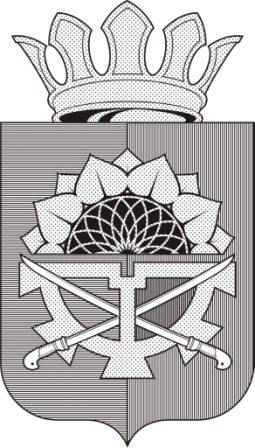 РОССИЙСКАЯ ФЕДЕРАЦИЯРОСТОВСКАЯ ОБЛАСТЬМУНИЦИПАЛЬНОЕ ОБРАЗОВАНИЕ «МИЛЛЕРОВСКИЙ РАЙОН»АДМИНИСТРАЦИЯ МИЛЛЕРОВСКОГО РАЙОНАРАСПОРЯЖЕНИЕот ________________ № _____г. МиллеровоОб утверждении плана реализации муниципальной программы Миллеровского района «Экономическое развитие» на 2020 годВ соответствии с постановлением Администрации Миллеровского района от 17.12.2018 № 1279 «Об утверждении Порядка разработки, реализации и оценки эффективности муниципальных программ Миллеровского района» и постановлением Администрации Миллеровского района от 21.11.2018 № 1124 «Об утверждении муниципальной программы Миллеровского района «Экономическое развитие»:1. Утвердить план реализации муниципальной программы Миллеровского района «Экономическое развитие» на 2020 год согласно приложению к данному распоряжению.2. Настоящее распоряжение подлежит размещению на официальном сайте Администрации Миллеровского района в информационно-телекоммуникационной сети «Интернет».3. Контроль за выполнением распоряжения возложить на первого заместителя главы Администрации Миллеровского района.Глава АдминистрацииМиллеровского района                                                                  В.С. МакаренкоРаспоряжение вносит отдел социально-экономического развития, торговли и бытового обслуживания Администрации Миллеровского районаПриложениек распоряжениюАдминистрацииМиллеровского районаот _______________ № ______ПЛАНреализации муниципальной программы Миллеровского района «Экономическое развитие» на 2020 годУправляющий деламиАдминистрации Миллеровского района                                                                                                                      Н.И. Бандурин№
п/пНомер и наименование Ответственный 
 исполнитель, соисполнитель, участник  
(должность/ ФИО) Ожидаемый результат (краткое описание)Плановый 
срок    
реализацииОбъем расходов (тыс. рублей)Объем расходов (тыс. рублей)Объем расходов (тыс. рублей)Объем расходов (тыс. рублей)Объем расходов (тыс. рублей)№
п/пНомер и наименование Ответственный 
 исполнитель, соисполнитель, участник  
(должность/ ФИО) Ожидаемый результат (краткое описание)Плановый 
срок    
реализациивсегообласт-ной бюджетфедераль-ный бюджетместный бюджетвнебюд-жетные источники12345678910Муниципальная программа Миллеровского района «Экономическое развитие»Отдел социально-экономического развития, торговли и бытового обслуживания Администрации Миллеровского районаСидоренко А.И.хх505 003,0-3,0505 000,01.Подпрограмма 1. «Создание благоприятных условий для привлечения инвестиций в Миллеровский район»Отдел социально-экономического развития, торговли и бытового обслуживания Администрации Миллеровского районаСидоренко А.И.весь периодфинанси-рование не требуется----1.1.Основное мероприятие 1.1. Создание благоприятной для инвестиций административной среды на территории Миллеровского района Отдел социально-экономического развития, торговли и бытового обслуживания Администрации Миллеровского районаСидоренко А.И.весь периодфинанси-рование не требуется----1.1.1.Проведение оценки регулирующего воздействия муниципальных нормативно-правовых актов, влияющих на привлечение инвестицийОтдел социально-экономического развития, торговли и бытового обслуживания Администрации Миллеровского районаСидоренко А.И.выявление лучших практик других муниципальных образований в ходе анализа применяемой нормативно-правовой базывесь периодфинанси-рование не требуется----1.1.2.Осуществление работы Совета по инвестициям при Администрации Миллеровского районаОтдел социально-экономического развития, торговли и бытового обслуживания Администрации Миллеровского районаСидоренко А.И.рассмотрение вопросов о реализации инвестиционных проектов районапо мере необхо-димостифинанси-рование не требуется----1.1.3.Организация сопровождения и мониторинг инвестиционных проектов, имеющих социально-экономическое значение для развития Миллеровского районаОтдел социально-экономического развития, торговли и бытового обслуживания Администрации Миллеровского районаСидоренко А.И.решение проблемных вопросов, связанных с реализацией инвестиционных проектов.Ввод в эксплуатацию инвестиционных объектоввесь периодфинанси-рование не требуется----Контрольное событие 1.1:Проведение не менее 4 заседаний Совета по инвестициям при Администрации Миллеровского района.2. Организация сопровождения не менее 2 инвести-ционных проектов31.12.20201.2.Основное мероприятие 1.2. Развитие инвестиционной деятельности муниципального образованияОтдел социально-экономического развития, торговли и бытового обслуживания Администрации Миллеровского районаСидоренко А.И.весь периодфинанси-рование не требуется----1.2.1.Мониторинг реализации подпрограммы, создание благоприятных условий для привлечений инвестицийОтдел социально-экономического развития, торговли и бытового обслуживания Администрации Миллеровского районаСидоренко А.И.мониторинг эффективности реализации каждого мероприятия, включенного в подпрограмму создания благоприятных условий для привлечения инвестиций2 раза в годфинанси-рование не требуется----1.2.2.Формирование реестра инвестиционных проектов муници-пального образованияОтдел социально-экономического развития, торговли и бытового обслуживания Администрации Миллеровского районаСидоренко А.И.ведение реестра инвестиционных проектов1 раз в кварталфинанси-рование не требуется----1.2.3.Актуализация банка данных инвести-ционных площадокОтдел социально-экономического развития, торговли и бытового обслуживания Администрации Миллеровского районаСидоренко А.И.уточненная база данных инвести-ционных площа-док1 раз в кварталфинанси-рование не требуется----Контрольное событие 1.2:1. Формирование отчетов реализации муниципальной программы.2. Проведение ежемесячного мониторинга базы данных по реестру инвестиционных проектов.3. Актуализация банка данных инвестиционных площадокОтдел социально-экономического развития, торговли и бытового обслуживания Администрации Миллеровского районаСидоренко А.И.31.12.20201.3.Основное мероприятие 1.3. Реализация Стандарта развития конкуренции на территории муниципального образования «Миллеровский район»Отдел социально-экономического развития, торговли и бытового обслуживания Администрации Миллеровского района Сидоренко А.И.развитие конкурентной среды на территории Миллеровского района;повышение конкурентоспо-собности предприятий и организаций Миллеровского района;повышение уровня удовлетворен-ности населения района качеством производимых товаров и услугвесь периодфинанси-рование не требуется----1.4.Основное мероприятие 1.4. Обеспечение мероприятий, направленных на формирование благоприятного инвестиционного имиджа Миллеровского районаОтдел социально-экономического развития, торговли и бытового обслуживания Администрации Миллеровского районаСидоренко А.И.весь периодфинанси-рование не требуется----1.4.1.Освещение инвестиционной деятельности, осуществляемой в Миллеровском районе, в средствах массовой информацииОтдел социально-экономического развития, торговли и бытового обслуживания Администрации Миллеровского районаСидоренко А.И.информирова-ние органов власти, деловых кругов и населения об инвестиционной деятельностиежекварталь-нофинанси-рование не требуется----1.4.2.Организация и проведение выставочно-ярмарочных мероприятий, посвященных памятным и праздничным датам, участие в форумах; участие в коллективных экспозициях/стендах Ростовской области в рамках выставочно-ярмарочных мероприятий, форумов, конференций, презентаций, фестивалей, направленных на повышение конкурентоспо-собности и инвестиционной привлекательности районаОтдел социально-экономического развития, торговли и бытового обслуживания Администрации Миллеровского районаСидоренко А.И.представление Миллеровского района на выставочно-ярмарочных мероприятияхсогласно перечню выставоч-но-ярмароч-ных меро-приятийфинанси-рование не требуется----Контрольное событие 1.4:1. Не менее 3-х публикаций (и/или интервью) в СМИ.2. Участие предприятий Миллеровского района в выставочно-ярмарочных мероприятиях – не менее 3Отдел социально-экономического развития, торговли и бытового обслуживания Администрации Миллеровского районаСидоренко А.И.31.12.20202.Подпрограмма 2 «Содействие развитию промышленного производства и потребительского рынка  в Миллеровском районе»   Отдел социально-экономического развития, торговли и бытового обслуживания Администрации Миллеровского района Сидоренко А.И.весь периодфинанси-рование не требуется----2.1.Основное мероприятие 2.1 Проведение информационной и консультационной поддержки в части имеющихся мер региональной финансовой поддержки промышленных предприятий, в том числе включающей возмещение части капитальных и (или) текущих затрат, связанных с производством инновационной продукции Отдел социально-экономического развития, торговли и бытового обслуживания Администрации Миллеровского района Сидоренко А.И.обеспечение стабильного роста объемов промышленного производства;повышение информированности субъектов инновационной деятельности;стимулирование реализации инновационных проектов; рост уровня инновационной активности предприятийвесь периодфинанси-рование не требуется----Контрольное событие 2.1:1. Не менее 3-х публикаций (и/или интервью) в СМИ.2. Участие предприятий Миллеровского района в выставочно-ярмарочных мероприятиях – не менее 3Отдел социально-экономического развития, торговли и бытового обслуживания Администрации Миллеровского района Сидоренко А.И.31.12.20202.2.Основное мероприятие 2.2.Осуществление мониторинга деятельности промышленных предприятий Миллеровского районаОтдел социально-экономического развития, торговли и бытового обслуживания Администрации Миллеровского районаСидоренко А.И.создание благоприятных условий для развития промышленных предприятий на территории Миллеровского районавесь периодфинанси-рование не требуется----2.2.1.Мониторинг финансово-экономических показателей деятельности промышленных предприятий Миллеровского районаОтдел социально-экономического развития, торговли и бытового обслуживания Администрации Миллеровского районаСидоренко А.И.создание благоприятных условий для развития промышленных предприятий на территории Миллеровского районаежекварталь-нофинанси-рование не требуется----2.2.2.Мониторинг состояния занятости на промышленных предприятиях Миллеровского района с целью выявления возможной угрозы массового увольнения работниковОтдел социально-экономического развития, торговли и бытового обслуживания Администрации Миллеровского районаСидоренко А.И.создание благоприятных условий для развития промышленных предприятий на территории Миллеровского районаежемесячнофинанси-рование не требуется----2.2.3.Анализ финансово-хозяйственной деятельности крупных и средних промышленных предприятий, с целью выявления убыточных и финансово-неустойчивых организацийОтдел социально-экономического развития, торговли и бытового обслуживания Администрации Миллеровского районаСидоренко А.И.создание благоприятных условий для развития промышленных предприятий на территории Миллеровского районаежекварталь-нофинанси-рование не требуется----Контрольное событие 2.2:1. Формирование отчета о финансово-экономических показателях деятельности промышленных предприятий Миллеровского района.2. Подготовка информации о состоянии занятости работников на промышленных предприятиях Миллеровского района. 3. Формирование отчета по убыточным предприятиям2.3.Основное мероприятие 2.3.Мероприятия в сфере средств массовой информации и коммуникаций Отдел социально-экономического развития, торговли и бытового обслуживания Администрации Миллеровского районаСидоренко А.И.презентация производствен-ных достижений промышленных предприятий Миллеровского района;продвижение продукции на межрегиональ-ные и международные рынкивесь периодфинанси-рование не требуется----2.3.1.Освещение в средствах массовой информации результатов деятельности промышленных предприятий Миллеровского районаОтдел социально-экономического развития, торговли и бытового обслуживания Администрации Миллеровского районаСидоренко А.И.презентация производствен-ных достижений промышленных предприятий Миллеровского района;продвижение продукции на межрегиональ-ные и международные рынкивесь периодфинанси-рование не требуется----2.3.2.Размещение на официальном сайте Администрации Миллеровского района информации о деятельности промышленных предприятий Миллеровского районаОтдел социально-экономического развития, торговли и бытового обслуживания Администрации Миллеровского районаСидоренко А.И.презентация производствен-ных достижений промышленных предприятий Миллеровского района;продвижение продукции на межрегиональ-ные и международные рынкивесь периодфинанси-рование не требуется----Контрольное событие 2.3:1. Не менее 3-х публикаций (и/или интервью) в СМИ.2. Не менее 3-х размещений на сайтеОтдел социально-экономического развития, торговли и бытового обслуживания Администрации Миллеровского районаСидоренко А.И.31.12.20202.4.Основное мероприятие 2.4.Создание условий для развития ярмарочной торговли на территории Миллеровского районаОтдел социально-экономического развития, торговли и бытового обслуживания Администрации Миллеровского районаСидоренко А.И.организация мест для  ярмарочной торговли;  обеспечение прямого доступа потребителей к продукции сельскохозтова-ропроизводи-телейвесь периодфинанси-рование не требуется----Контрольное событие 2.4:Принятие нормативного правового акта об утверждении перечня мест организации ярмарок31.12.20202.5.Основное мероприятие 2.5.Содействие развитию нестационарной мобильной торговлиотдел социально-экономического развития, торговли и бытового обслуживания Администрации Миллеровского районадостижение нормативов минимальной обеспеченности населения площадью торговых объектов;обеспечение товарами первой необходимости жителей удаленных и малонаселенных сельских пунктов Миллеровского районавесь периодфинанси-рование не требуется----Контрольное событие 2.5.Принятие нормативного правового акта о внесении изменений/  утверждении Схемы размещения НТОежекварталь-но3Подпрограмма 3. «Развитие субъектов малого и среднего предпринимательства в Миллеровском районе»Отдел социально-экономического развития, торговли и бытового обслуживания Администрации Миллеровского районаСидоренко А.И.весь период505 000,0---505 000,0Основное мероприятие  3.1. Организация и проведение конференций, семинаров по вопросам ведения предпринимательской деятельности  Отдел социально-экономического развития, торговли и бытового обслуживания Администрации Миллеровского районаСидоренко А.И.; ГКУ РО «Центр занятости населения г. Миллеровоповышение информирован-ности субъектов малого и среднего предпринима-тельства; создание эффективного механизма оперативного информирования субъектов малого и среднего предпринима-тельства и граждан, желающих создать собственное дело3.1.1.Оказание консультационной поддержки субъектам малого и среднего предпринимательства и гражданам, жела-ющим организовать собственное дело, по вопросам налого-обложения, бухгалтерского учета, кредитования, правовой защиты и развития предприятия, бизнес-планированияОтдел социально-экономического развития, торговли и бытового обслуживания Администрации Миллеровского районаСидоренко А.И.; ГКУ РО «Центр занятости населения г. Миллеровоповышение информирован-ности субъектов малого и среднего предпринима-тельства; создание эффективного механизма оперативного информирования субъектов малого и среднего предпринима-тельства и граждан, желающих создать собственное деловесь периодфинанси-рование не требуется----3.1.2.Организация и проведение семинаров, «круглых столов», мастер-классов, тренингов по вопросам развития малого и среднего предпринимательстваОтдел социально-экономического развития, торговли и бытового обслуживания Администрации Миллеровского районаСидоренко А.И.; ГКУ РО «Центр занятости населения г. Миллеровоповышение информирован-ности субъектов малого и среднего предпринима-тельства; создание эффективного механизма оперативного информирования субъектов малого и среднего предпринима-тельства и граждан, желающих создать собственное делоежеквар-тальнофинанси-рование не требуется----Контрольное событие 3.1:1. Предоставление субъектам МСП не менее 40 консультаций.2. Проведение не менее 4 семинаров по вопросам развития малого и среднего предпринимательстваОтдел социально-экономического развития, торговли и бытового обслуживания Администрации Миллеровского районаСидоренко А.И.; ГКУ РО «Центр занятости населения г. Миллерово31.12.20203.2.Основное мероприятие 3.2. Проведение мероприятий, направленных на вовлечение молодежи в предпринимательскую деятельностьОтдел социально-экономического развития, торговли и бытового обслуживания Администрации Миллеровского района;отдел по вопросам социальной сферы Администрации Миллеровского района;Муниципальное учреждение Управление образования Миллеровского района;образовательные учрежденияМиллеровского районапривлечение внимания молодых людей к предпринима-тельской деятельности; повышение уровня знаний молодых людей о ведении собственного дела, повышение грамотности в вопросах ведения бизнеса; развитие предпринима-тельской инициативы; рост числа начинающих предпринима-телей; содействие развитию стартующего бизнесавесь периодфинанси-рование не требуется----3.2.1.Развитие предпринимательских навыков у детей и подростков в школах, в том числе, проведение игровых и тренинговых мероприятий, образовательных курсов, олимпиады по предпринимательству среди старшеклас-сниковОтдел социально-экономического развития, торговли и бытового обслуживания Администрации Миллеровского района;отдел по вопросам социальной сферы Администрации Миллеровского района;Муниципальное учреждение Управление образования Миллеровского района;образовательные учрежденияМиллеровского районапривлечение внимания молодых людей к предпринима-тельской деятельности; повышение уровня знаний молодых людей о ведении собственного дела, повышение грамотности в вопросах ведения бизнеса; развитие предпринима-тельской инициативы; рост числа начинающих предпринима-телей; содействие развитию стартующего бизнесавесь периодфинанси-рование не требуется----3.2.2Информационное обеспечение, включая освещение мероприятий, направленных на вовлечение молодежи в предпринимательскую деятельность, в средствах массовой информацииОтдел социально-экономического развития, торговли и бытового обслуживания Администрации Миллеровского района;отдел по вопросам социальной сферы Администрации Миллеровского района;Муниципальное учреждение Управление образования Миллеровского района;образовательные учрежденияМиллеровского районапривлечение внимания молодых людей к предпринима-тельской деятельности; повышение уровня знаний молодых людей о ведении собственного дела, повышение грамотности в вопросах ведения бизнеса; развитие предпринима-тельской инициативы; рост числа начинающих предпринима-телей; содействие развитию стартующего бизнесавесь периодфинанси-рование не требуется----3.2.3Организация посещения действующих малых предприятий, организация встреч с успешными предпринимателямиОтдел социально-экономического развития, торговли и бытового обслуживания Администрации Миллеровского района;отдел по вопросам социальной сферы Администрации Миллеровского района;Муниципальное учреждение Управление образования Миллеровского района;образовательные учрежденияМиллеровского районапривлечение внимания молодых людей к предпринима-тельской деятельности; повышение уровня знаний молодых людей о ведении собственного дела, повышение грамотности в вопросах ведения бизнеса; развитие предпринима-тельской инициативы; рост числа начинающих предпринима-телей; содействие развитию стартующего бизнесавесьпериодфинанси-рование не требуется----3.2.4.Организация участие молодежи Миллеровского района в Форуме молодежного предпринимательстваОтдел социально-экономического развития, торговли и бытового обслуживания Администрации Миллеровского района;отдел по вопросам социальной сферы Администрации Миллеровского района;Муниципальное учреждение Управление образования Миллеровского района;образовательные учрежденияМиллеровского районапривлечение внимания молодых людей к предпринима-тельской деятельности; повышение уровня знаний молодых людей о ведении собственного дела, повышение грамотности в вопросах ведения бизнеса; развитие предпринима-тельской инициативы; рост числа начинающих предпринима-телей; содействие развитию стартующего бизнеса1 полугодиефинанси-рование не требуется----Контрольное событие 3.2:1. Проведение не менее 3-х мероприятий в год для детей и подростков в школах.2. Посещение действующих малых предприятий, не менее 2 предприятийОтдел социально-экономического развития, торговли и бытового обслуживания Администрации Миллеровского района;отдел по вопросам социальной сферы Администрации Миллеровского района;Муниципальное учреждение Управление образования Миллеровского района;образовательные учрежденияМиллеровского районапривлечение внимания молодых людей к предпринима-тельской деятельности; повышение уровня знаний молодых людей о ведении собственного дела, повышение грамотности в вопросах ведения бизнеса; развитие предпринима-тельской инициативы; рост числа начинающих предпринима-телей; содействие развитию стартующего бизнеса31.12.20203.3.Основное мероприятие 3.3. Мероприятия в сфере средств массовой информации и коммуникацийОтдел социально-экономического развития, торговли и бытового обслуживания Администрации Миллеровского районаСидоренко А.Ипропаганда и популяризация предпринима-тельской деятельности; формирование положительного имиджа предпринима-теля; определение проблем и перспектив развития сферы малого и среднего предпринима-тельства; презентация производствен-ных достижений субъектов малого и среднего предпринима-тельствавесь периодфинанси-рование не требуется----3.3.1.Ведение раздела «малое и среднее предпринимательство»  на официальном интернет-сайте Администрации Миллеровского районаОтдел социально-экономического развития, торговли и бытового обслуживания Администрации Миллеровского районаСидоренко А.Ипропаганда и популяризация предпринима-тельской деятельности; формирование положительного имиджа предпринима-теля; определение проблем и перспектив развития сферы малого и среднего предпринима-тельства; презентация производствен-ных достижений субъектов малого и среднего предпринима-тельствавесь периодфинанси-рование не требуется----3.3.2.Организация и проведение Дня российского предпринимателяпропаганда и популяризация предпринима-тельской деятельности2 кварталфинанси-рование не требуется----Контрольное событие 3.3:1. Не менее 5-ти публикаций (и/или интервью) по вопросам малого предпринимательства в СМИ.2. Размещение информации по вопросам предприни-мательства на официальном сайте Администрации Миллеровского района31.12.20203.4.Основное мероприятие 3.4.Финансовая поддержка субъектов малого и среднего предпринимательстваОтдел социально-экономического развития, торговли и бытового обслуживания Администрации Миллеровского районаСидоренко А.И.;финансовые (банковские) организацииснижение затрат субъектов малого и среднего предпринима-тельства, по организации собственного дела;обеспечение субъектов МСП финансовыми ресурсами;содействие развитию стартующего бизнесавесь период505 000,0---505 000,03.4.1.Предоставление финансовых ресурсов субъектам МСП финансовыми (банковскими) организациями Отдел социально-экономического развития, торговли и бытового обслуживания Администрации Миллеровского районаСидоренко А.И.;финансовые (банковские) организацииснижение затрат субъектов малого и среднего предпринима-тельства, по организации собственного дела;обеспечение субъектов МСП финансовыми ресурсами;содействие развитию стартующего бизнесавесь период505 000,0---505 000,03.4.2.Проведение информационно-консультационной работы о финансовых продуктах регионального и федерального уровнейОтдел социально-экономического развития, торговли и бытового обслуживания Администрации Миллеровского районаСидоренко А.И.;финансовые (банковские) организацииобеспечение субъектов малого и среднего предпринима-тельства  финансовыми ресурсамивесь периодфинанси-рование не требуется----Контрольное событие 3.4:1. Предоставление кредитных ресурсов  субъектам МСП не менее 505 млн. рублей за годОтдел социально-экономического развития, торговли и бытового обслуживания Администрации Миллеровского районаСидоренко А.И.;финансовые (банковские) организации31.12.2020505 000,0---505 000,03.5.Основное мероприятие 3.5. Содействие в привлечении субъектов малого и среднего предпринимательства к участию в закупках на региональном Портале закупок малого объема Отдел социально-экономического развития, торговли и бытового обслуживания Администрации Миллеровского районаСидоренко А.И.весь периодфинанси-рование не требуется----4.Подпрограмма 4. «Защита прав потребителей в Миллеровском районе»Сектор торговли отдела социально-экономического развития, торговли и бытового обслуживания Администрации Миллеровского районаСидоренко А.И.;ТО Управления Роспотребнад-зора по РО в г. Миллерово, Миллеровском, Чертковском, Тарасовском районах; отдел по вопросам социальной сферы Администрации Миллеровского района;Муниципальное учреждение Управление образования Миллеровского района;образовательные учрежденияМиллеровского районаорганизация оказания консультацион-ных услуг, по обращениям граждан, связанных с вопросами защиты прав потребителей;освещение в средствах массовой информации вопросов защиты прав потребителей в различных сферах потребительско-го рынка товаров и услуг;организация и проведение семинаров, «круглых столов» по вопросам защиты прав потребителей;организация и проведение в общеобразова-тельных учреждениях района занятий по основам защиты прав потребителей;проведение информацион-ных акций, приуроченных к Всемирному дню защиты прав потребителей, в том числе распространение в местах массового скопления граждан листовок, брошюр, справочных материалов по защите прав потребителей31.12.20203,0--3,0-4.1.Основное мероприятие 4.1.Информационное обеспечение потребителей. Просвещение и популяризация вопросов защиты прав потребителей Сектор торговли отдела социально-экономического развития, торговли и бытового обслуживания Администрации Миллеровского районаСидоренко А.И.;ТО Управления Роспотребнад-зора по РО в г. Миллерово, Миллеровском, Чертковском, Тарасовском районах; отдел по вопросам социальной сферы Администрации Миллеровского района;Муниципальное учреждение Управление образования Миллеровского района;образовательные учрежденияМиллеровского районаорганизация оказания консультацион-ных услуг, по обращениям граждан, связанных с вопросами защиты прав потребителей;освещение в средствах массовой информации вопросов защиты прав потребителей в различных сферах потребительско-го рынка товаров и услуг;организация и проведение семинаров, «круглых столов» по вопросам защиты прав потребителей;организация и проведение в общеобразова-тельных учреждениях района занятий по основам защиты прав потребителей;проведение информацион-ных акций, приуроченных к Всемирному дню защиты прав потребителей, в том числе распространение в местах массового скопления граждан листовок, брошюр, справочных материалов по защите прав потребителейвесь периодфинанси-рование не требуется----4.1.1.Организация оказания консультационных, юридических услуг по обработке обращений граждан, связанных с вопросами защиты прав потребителейСектор торговли отдела социально-экономического развития, торговли и бытового обслуживания Администрации Миллеровского районаСидоренко А.И.;ТО Управления Роспотребнад-зора по РО в г. Миллерово, Миллеровском, Чертковском, Тарасовском районах; отдел по вопросам социальной сферы Администрации Миллеровского района;Муниципальное учреждение Управление образования Миллеровского района;образовательные учрежденияМиллеровского районаорганизация оказания консультацион-ных услуг, по обращениям граждан, связанных с вопросами защиты прав потребителей;освещение в средствах массовой информации вопросов защиты прав потребителей в различных сферах потребительско-го рынка товаров и услуг;организация и проведение семинаров, «круглых столов» по вопросам защиты прав потребителей;организация и проведение в общеобразова-тельных учреждениях района занятий по основам защиты прав потребителей;проведение информацион-ных акций, приуроченных к Всемирному дню защиты прав потребителей, в том числе распространение в местах массового скопления граждан листовок, брошюр, справочных материалов по защите прав потребителейвесь периодфинанси-рование не требуется----4.1.2Организация и проведение семинаров, «круглых столов» по вопросам защиты прав потребителейСектор торговли отдела социально-экономического развития, торговли и бытового обслуживания Администрации Миллеровского районаСидоренко А.И.;ТО Управления Роспотребнад-зора по РО в г. Миллерово, Миллеровском, Чертковском, Тарасовском районах; отдел по вопросам социальной сферы Администрации Миллеровского района;Муниципальное учреждение Управление образования Миллеровского района;образовательные учрежденияМиллеровского районаорганизация оказания консультацион-ных услуг, по обращениям граждан, связанных с вопросами защиты прав потребителей;освещение в средствах массовой информации вопросов защиты прав потребителей в различных сферах потребительско-го рынка товаров и услуг;организация и проведение семинаров, «круглых столов» по вопросам защиты прав потребителей;организация и проведение в общеобразова-тельных учреждениях района занятий по основам защиты прав потребителей;проведение информацион-ных акций, приуроченных к Всемирному дню защиты прав потребителей, в том числе распространение в местах массового скопления граждан листовок, брошюр, справочных материалов по защите прав потребителейвесь периодфинанси-рование не требуется----4.1.3.Освещение в средствах массовой информации вопросов по защите прав потребителей в различных сферах потребительского рынка товаров и услугСектор торговли отдела социально-экономического развития, торговли и бытового обслуживания Администрации Миллеровского районаСидоренко А.И.;ТО Управления Роспотребнад-зора по РО в г. Миллерово, Миллеровском, Чертковском, Тарасовском районах; отдел по вопросам социальной сферы Администрации Миллеровского района;Муниципальное учреждение Управление образования Миллеровского района;образовательные учрежденияМиллеровского районаорганизация оказания консультацион-ных услуг, по обращениям граждан, связанных с вопросами защиты прав потребителей;освещение в средствах массовой информации вопросов защиты прав потребителей в различных сферах потребительско-го рынка товаров и услуг;организация и проведение семинаров, «круглых столов» по вопросам защиты прав потребителей;организация и проведение в общеобразова-тельных учреждениях района занятий по основам защиты прав потребителей;проведение информацион-ных акций, приуроченных к Всемирному дню защиты прав потребителей, в том числе распространение в местах массового скопления граждан листовок, брошюр, справочных материалов по защите прав потребителейвесь периодфинанси-рование не требуется----4.1.4.Проведение информа-ционных акций, приуроченных к Всемирному дню защиты прав потребителей, в том числе распространение в местах массового скопления граждан листовок, брошюр, справочных материалов по защите прав потребителейСектор торговли отдела социально-экономического развития, торговли и бытового обслуживания Администрации Миллеровского районаСидоренко А.И.;ТО Управления Роспотребнад-зора по РО в г. Миллерово, Миллеровском, Чертковском, Тарасовском районах; отдел по вопросам социальной сферы Администрации Миллеровского района;Муниципальное учреждение Управление образования Миллеровского района;образовательные учрежденияМиллеровского районаорганизация оказания консультацион-ных услуг, по обращениям граждан, связанных с вопросами защиты прав потребителей;освещение в средствах массовой информации вопросов защиты прав потребителей в различных сферах потребительско-го рынка товаров и услуг;организация и проведение семинаров, «круглых столов» по вопросам защиты прав потребителей;организация и проведение в общеобразова-тельных учреждениях района занятий по основам защиты прав потребителей;проведение информацион-ных акций, приуроченных к Всемирному дню защиты прав потребителей, в том числе распространение в местах массового скопления граждан листовок, брошюр, справочных материалов по защите прав потребителейвесь периодфинанси-рование не требуется----Контрольное событие 4.1:1. Предоставление не менее 90 консультаций потребителям.2. Проведение не менее 2-х семинаров по вопросам защиты прав потребителей. 3. Размещение в СМИ не менее 29 публи-каций по вопросам защиты прав потре-бителей в различных сферах потреби-тельского рынка.4. Проведение не менее 2-х акций к Всемир-ному дню защиты прав потребителей, распространение не менее 1000 брошюр (листовок, справочных материалов) по защите прав потребителей31.12.20204.2.Основное мероприятие 4.2.Разработка и издание для потребителей информационно-справочных материалов по вопросам защиты прав потребителей в различных сферах деятельностиСектор торговли отдела социально-экономического развития, торговли и бытового обслуживания Администрации Миллеровского районаСидоренко А.И.издание информационно-справочных материалов по вопросам защиты прав потребителей в различных сферах деятельностивесь период3,0--3,0-Контрольное событие 4.2: Издание информацион-но-справочных мате-риалов по вопросам защиты прав потре-бителей в различных сферах деятельности в количестве не менее 1000 штукСектор торговли отдела социально-экономического развития, торговли и бытового обслуживания Администрации Миллеровского районаСидоренко А.И.31.12.20203,0--3,0-4.3.Основное  мероприятие 4.3.Укрепление районной системы защиты прав потребителейСектор торговли отдела социально-экономического развития, торговли и бытового обслуживания Администрации Миллеровского районаСидоренко А.И.;ТО Управления Роспотребнад-зора по РО в г. Миллерово, Миллеровском, Чертковском, Тарасовском районахорганизация взаимодействия с общественными организациями по защите прав потребителей, в том числе посредством заключения соглашений о сотрудничестве,  обмене информацией, проведении совместных мероприятий и акций;ведение реестра организаций, обеспечивающих защиту прав потребителей в Миллеровском районе, размещение информации в сети «Интернет                                        (сайт www. millerovoland.ru)весь периодфинанси-рование не требуется----4.3.1.Обеспечение взаимодействия с территориальными органами федеральных органов исполни-тельной власти, осуществляющих контроль за качеством и безопасностью товаров (работ, услуг), правоохранительными органами, обществен-ными объединениями потребителей по реализации Закона Российской Федерации от 07.02.1992 
№ 2300-1 «О защите прав потребителей»Сектор торговли отдела социально-экономического развития, торговли и бытового обслуживания Администрации Миллеровского районаСидоренко А.И.;ТО Управления Роспотребнад-зора по РО в г. Миллерово, Миллеровском, Чертковском, Тарасовском районахорганизация взаимодействия с общественными организациями по защите прав потребителей, в том числе посредством заключения соглашений о сотрудничестве,  обмене информацией, проведении совместных мероприятий и акций;ведение реестра организаций, обеспечивающих защиту прав потребителей в Миллеровском районе, размещение информации в сети «Интернет                                        (сайт www. millerovoland.ru)весь периодфинанси-рование не требуется----4.3.2.Организация взаимо-действия с обществен-ными организациями по защите прав потре-бителей, в том числе посредством заклю-чения соглашений о сотрудничестве, обмене информацией, в проведении совместных мероприятий и акцийСектор торговли отдела социально-экономического развития, торговли и бытового обслуживания Администрации Миллеровского районаСидоренко А.И.;ТО Управления Роспотребнад-зора по РО в г. Миллерово, Миллеровском, Чертковском, Тарасовском районахорганизация взаимодействия с общественными организациями по защите прав потребителей, в том числе посредством заключения соглашений о сотрудничестве,  обмене информацией, проведении совместных мероприятий и акций;ведение реестра организаций, обеспечивающих защиту прав потребителей в Миллеровском районе, размещение информации в сети «Интернет                                        (сайт www. millerovoland.ru)весь периодфинанси-рование не требуется----4.3.3.Организация работы Межведомственной комиссии по защите прав потребителейвесь периодфинанси-рование не требуется----4.3.4.Организация работы телефона «горячей линии» по вопросам защиты прав потребителейвесь периодфинанси-рование не требуется----4.3.5.Обеспечение участия специалистов, курирующих вопросы защиты прав потребителей, в областных и межрегиональных мероприятияхвесь периодфинанси-рование не требуется----4.3.6.Проведение занятий, конкурсов по направлению «Защита прав потребителей» среди учащихся общеобразовательных школ, студентов учреждений среднего профессионального образования, студентов высшего профессионального образованиявесь периодфинанси-рование не требуется----Контрольное событие 4.1:1. Заключение не менее 1 соглашения о сотрудничестве.  2. Размещение на официальном сайте Администрации Миллеровского района реестра организаций, обеспечивающих защиту прав потребителей в Миллеровском районе.3. Проведение не менее 2-х заседаний Межведомственной комиссии по защите прав потребителей.4. Проведение не менее 60 занятий, конкурсов по направлению «Защита прав потребителей» среди учащихся общеобра-зовательных школ, студентов учреждений среднего профес-сионального образо-вания, студентов высшего профес-сионального образования»4.4.Основное мероприятие 3.3. Популяризация и продвижение системы добровольной сертификации «Сделано на Дону»Сектор торговли отдела социально-экономического развития, торговли и бытового обслуживания Администрации Миллеровского района Сидоренко А.И.привлечение организаций к участию в систе-ме добровольной сертификации в целях повыше-ния качества и конкурентоспо-собности това-ров;популяризация системы добровольной сертификации «Сделано на Дону»весь периодфинанси-рование не требуется----4.4.1.Содействие развитию системы добровольной сертификации в целях повышения качества и конкурентоспособ-ности товаров (работ, услуг)Сектор торговли отдела социально-экономического развития, торговли и бытового обслуживания Администрации Миллеровского района Сидоренко А.И.привлечение организаций к участию в систе-ме добровольной сертификации в целях повыше-ния качества и конкурентоспо-собности това-ров;популяризация системы добровольной сертификации «Сделано на Дону»весь периодфинанси-рование не требуется----4.4.2.Визуальная и аудиальная интеграция системы добровольной сертификации «Сделано на Дону» в общегородские мероприятияСектор торговли отдела социально-экономического развития, торговли и бытового обслуживания Администрации Миллеровского района Сидоренко А.И.привлечение организаций к участию в систе-ме добровольной сертификации в целях повыше-ния качества и конкурентоспо-собности това-ров;популяризация системы добровольной сертификации «Сделано на Дону»весь периодфинанси-рование не требуется----Контрольное событие 4.4: Количество заклю-ченных пользова-тельских соглашений об использования знака соответствия системы добровольной сертификации «Сделано на Дону» не менее 15 соглашенийСектор торговли отдела социально-экономического развития, торговли и бытового обслуживания Администрации Миллеровского района Сидоренко А.И.Итого по муници-пальной программеXXX505 003,0--3,0505 003,0Отдел социально-экономического развития, торговли и бытового обслуживания Администрации Миллеровского района Сидоренко А.И.XX3,0--3,0-Финансовые (банковские) организацииXX505 000,0---505 000,0